Письмо с дырками.Несовершеннолетним считается ребенок, не достигший возраста лет. Права детей закреплены в о правах детей. Все дети имеют равныенезависимо от,. Самое первое право, которое ребенок получает после своего рождения, это право на. Все дети имеют право на защиту от . У детей, как и у взрослых, есть своии .  Дети-школьники обязаны соблюдать школы. Каждый ребенок обязан соблюдатьРоссийской Федерации, уважать страны, бытьгражданином.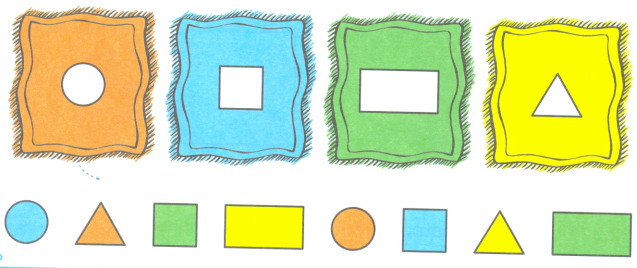 